        Руководствуясь абзацем вторым части 2 статьи 37 Федерального закона от 06.10.2003 № 131-ФЗ «Об общих принципах организации местного самоуправления в Российской Федерации», Уставом муниципального образования муниципального района «Усть-Цилемский»,                Совет муниципального района «Усть-Цилемский» решил:Прекратить досрочно полномочия руководителя администрации муниципального района «Усть-Цилемский» Канева Николая Митрофа-новича в связи со вступлением в должность главы муниципального района «Усть-Цилемский»-руководителя администрации 31 декабря 2020 года.      2.  Решение вступает в силу 31 декабря 2020 года. Глава - председатель Совета района                                            Н. Ф. ВоробьеваСовет муниципальногообразования муниципальногорайона «Усть-Цилемский»Совет муниципальногообразования муниципальногорайона «Усть-Цилемский»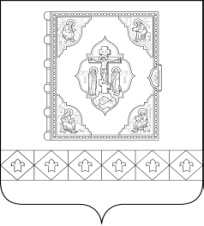 «Чилимдiн» муниципальнöй районлöн муниципальнöйюкöнса Сöветот 25 декабря 2020 г. № 06 - 04/31     с. Усть-Цильма Республики Комиот 25 декабря 2020 г. № 06 - 04/31     с. Усть-Цильма Республики Комиот 25 декабря 2020 г. № 06 - 04/31     с. Усть-Цильма Республики Комиот 25 декабря 2020 г. № 06 - 04/31     с. Усть-Цильма Республики Комиот 25 декабря 2020 г. № 06 - 04/31     с. Усть-Цильма Республики Комиот 25 декабря 2020 г. № 06 - 04/31     с. Усть-Цильма Республики КомиО прекращении полномочий руководителя администрации муниципального района «Усть-Цилемский» Канева Н. М.О прекращении полномочий руководителя администрации муниципального района «Усть-Цилемский» Канева Н. М.О прекращении полномочий руководителя администрации муниципального района «Усть-Цилемский» Канева Н. М.О прекращении полномочий руководителя администрации муниципального района «Усть-Цилемский» Канева Н. М.О прекращении полномочий руководителя администрации муниципального района «Усть-Цилемский» Канева Н. М.О прекращении полномочий руководителя администрации муниципального района «Усть-Цилемский» Канева Н. М.